     JÍDELNÍČEK                                          Týden od 21.10.-25.10. 2019                                                        AlergenyPondělí:	Přesnídávka 	         Chléb, zeleninová pomazánka, zelenina, čaj, voda                                              1,3,7	Oběd                          Kyselice,                                                 Krupice, voda s citrónem, čaj, ovoce                                                                   1,3,7             Svačina                      Rohlík, povidla, ovoce, kakao, čaj                                                                        1,3,7Úterý:	Přesnídávka                Banánová kaše z jáhlových vloček, čaj, ovoce, kakao                                         1,3,7	Oběd                           Polévka z rybího filé, voda, čaj                                             Pečené kuřecí stehno, bramborová kaše, okurkový salát                                1,3,4,7	Svačinka                     Chléb, rama, vejce, voda, čaj, zelenina                                                                 1,3,7Středa:	Přesnídávka	         Kukuřičný chléb, ovocný talíř, mléko, čaj                                                              1;3;7	Oběd                          Pórkový krém, krutónky, čaj, voda s citrónem			         V. maso, bílé zelí, houskový knedlík                                                                      1;3;7	Svačina		         Rohlík, máslo, dětská šunka, čaj, voda, zelenina                                                    1;3,7Čtvrtek:	Přesnídávka	         Rohlík, tavený sýr, dobrá voda (Knihovna Horní Lideč)                                        1,3,7             Oběd		         Zeleninová polévka s vejcem,                                                 Krůtí čína, bulgur, čaj, voda, zelenina                                                                    1;3;7              Svačina                       Kukuřičné lupínky, mléko, čaj, ovoce                                                                    1,3,7Pátek:	Přesnídávka               Chléb, tuňáková pomazánka, čaj, voda s citrónem, zelenina                                  1,3,4,7             Oběd		         Hovězí vývar s nudlemi, čaj, voda          	                                                Hrachová kaše, sázené vejce, chléb, ster. Okurek                                                  1,3,7,9	Svačina		         Jogurt, ½ rohlíku, ovoce, kakao, čaj                                                                       1,3,7               Pitný režim zajištěn po celou dobu provozuOvoce nebo zelenina je podávána k jídlu každý den.Čísla u pokrmů označují druh alergenu. Seznam alergenu je vyvěšen vedle jídelníčku.	(O) – ovoce jen pro dospělé                                                                  DOBROU CHUŤ!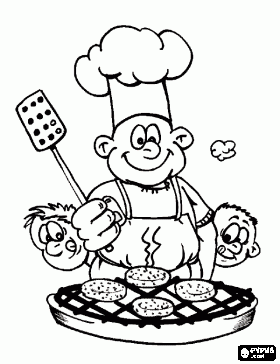   Jana Juráňová		                                                                                                                Hana Tkadlecová:                  (provozní)										   (kuchařka)